Dr. Fady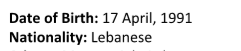 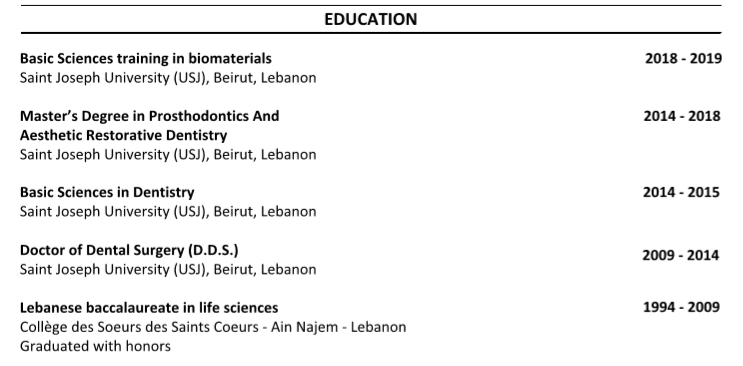 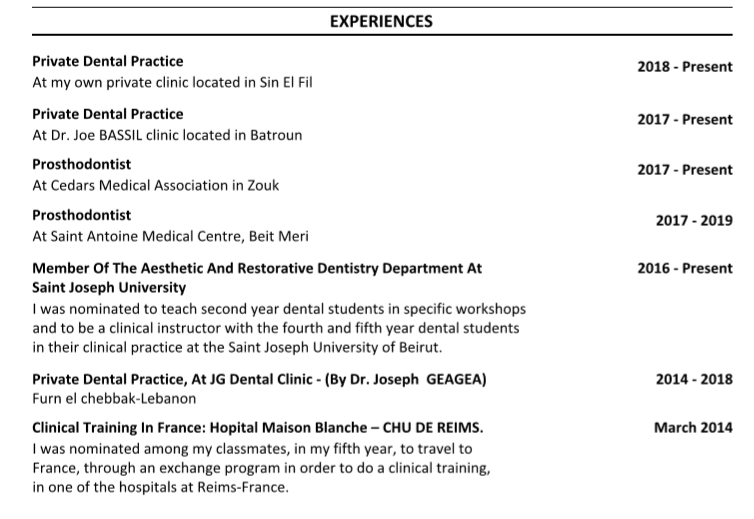 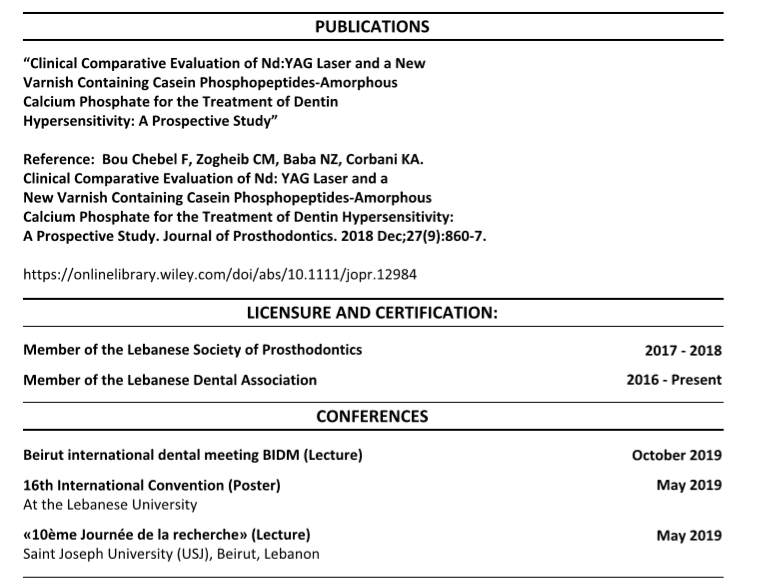 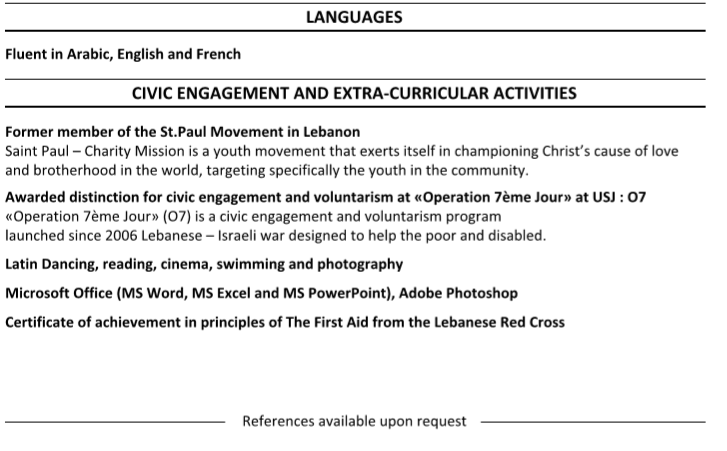 